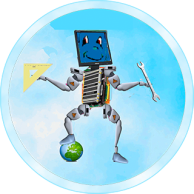 Lez. 1Istruzioni per utilizzare il wifi della scuolaAttivare wifi sul dispositivo Selezionare la rete ggalilei con pw galilei2015Connettersi a internet e inserire le credenziali di accesso alla reteQuindi andare all’indirizzo https://www.portaleargo.it/didup/OPPUREAttivare l’app  DidUp sul tablet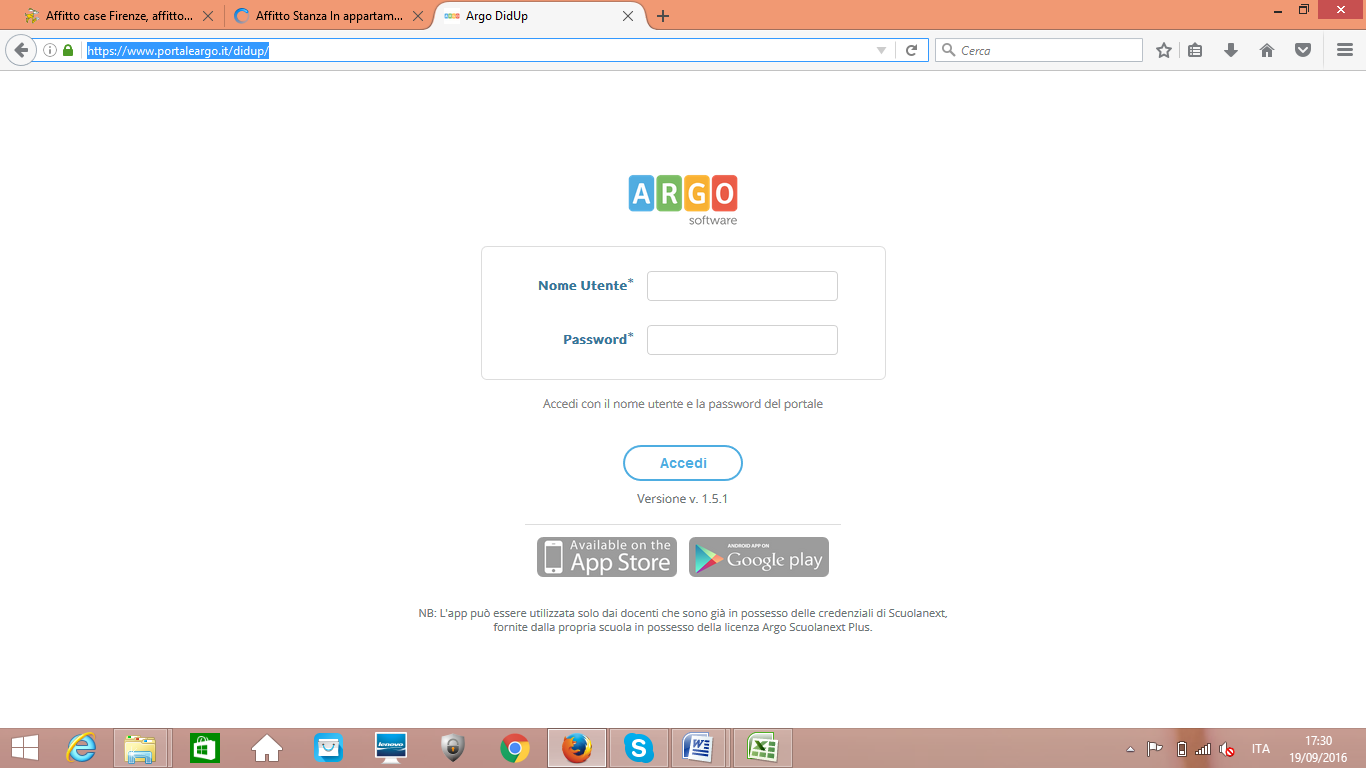 Inserire Nome Utente (chiedere alla Signora giovanna) nome.cognome.SG27438 e PW(quella degli scrutini)Cliccare su “accedi”Cliccare su “Orario personale” 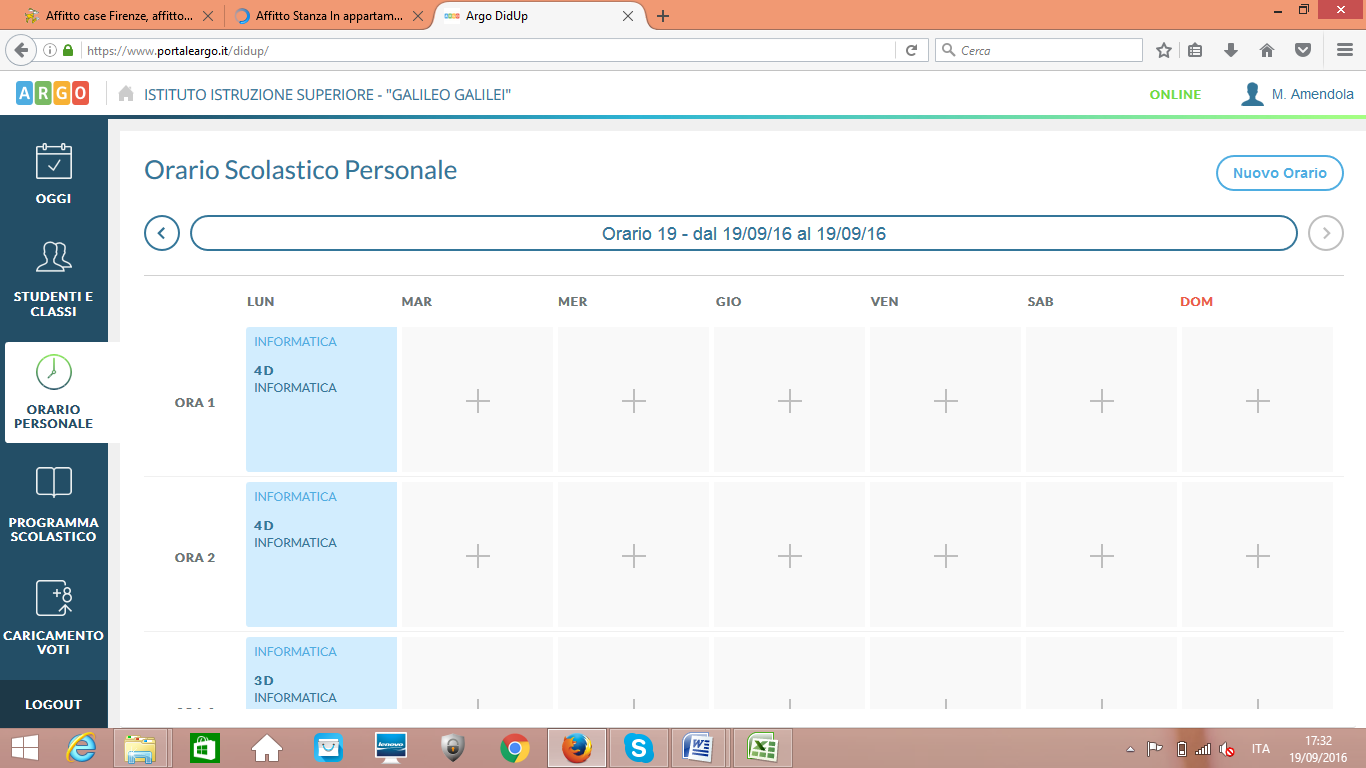 Cliccare su “nuovo orario” in alto a destra Inserire le date dal/al di validità dell’orario (inizialmente meglio una sola settimana)Cliccare sull’ora e il giorno 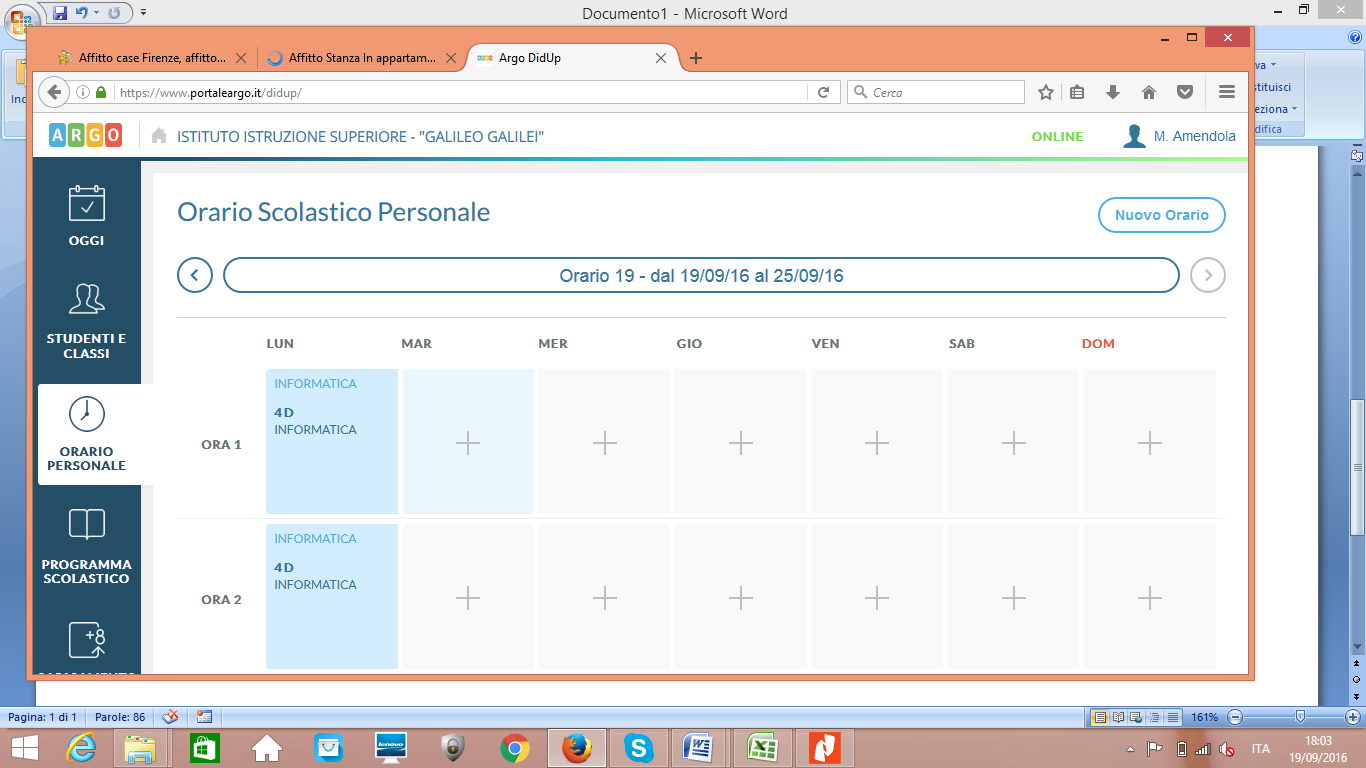 Inserire la classe , poi SALVA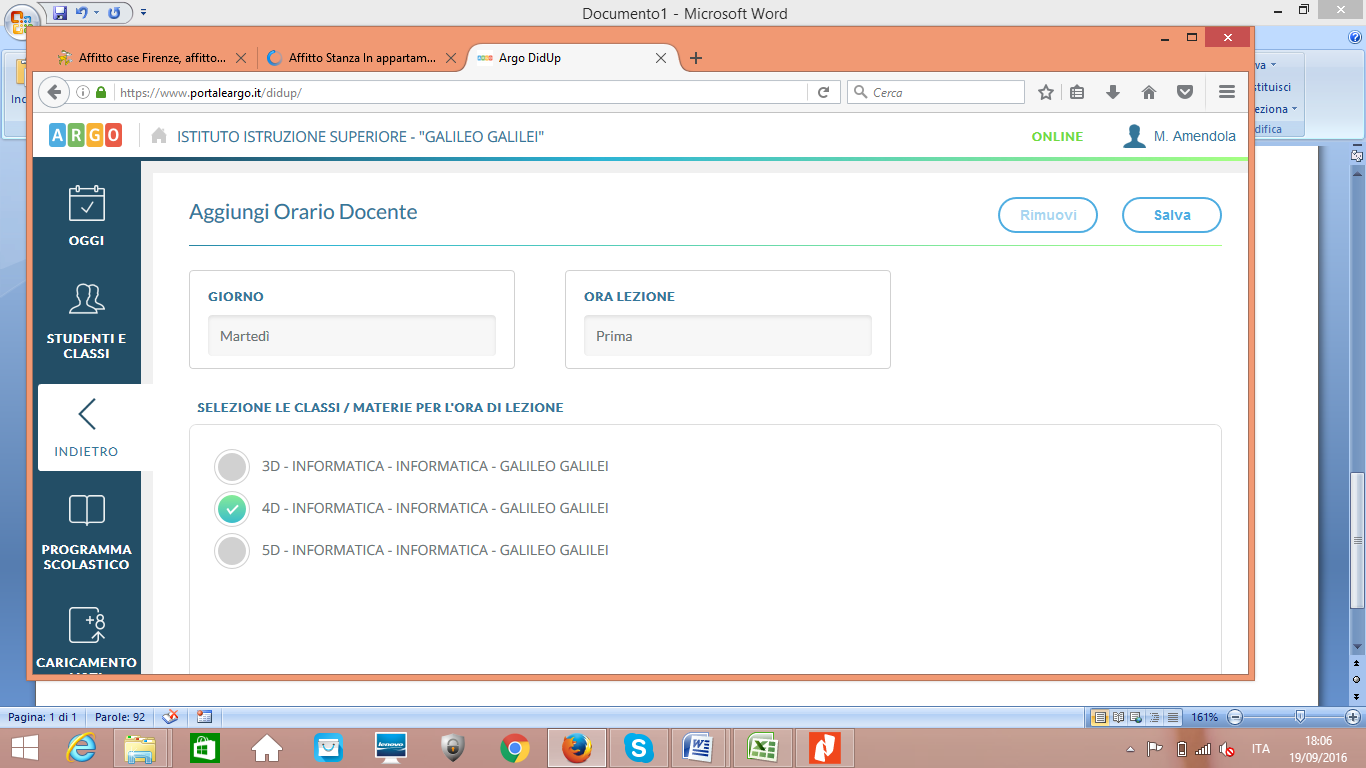 Per uscire LOGOUT in basso a sinistra